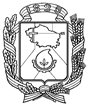 АДМИНИСТРАЦИЯ ГОРОДА НЕВИННОМЫССКАСТАВРОПОЛЬСКОГО КРАЯПОСТАНОВЛЕНИЕ11.02.2020                                  г. Невинномысск                                          №166О капитальном ремонте и ремонте автомобильных дорог общего пользования местного значения на территории муниципального образования города Невинномысска Ставропольского края в 2020 годуВ соответствии с Законом Ставропольского края от 13 декабря 2019 г. № 95-кз «О бюджете Ставропольского края на 2020 год и плановый период 2021 и 2022 годов», постановлением Правительства Ставропольского края от 29 декабря . № 624-п «Об утверждении государственной программы Ставропольского края «Развитие транспортной системы», решением Думы города Невинномысска от 19 декабря 2019 г. № 480-56 «О бюджете города Невинномысска на 2020 год и плановый период 2021 и 2022 годов», в целях ликвидации аварийных участков на автомобильных дорогах общего пользования местного значения, повышения безопасности дорожного движения, улучшения уровня жизни населения муниципального образования города Невинномысска, постановляю:1. Утвердить:1.1. План капитального ремонта и ремонта автомобильных дорог общего пользования местного значения на территории муниципального образования города Невинномысска в 2020 году (далее – План), согласно приложению 1 к настоящему постановлению. 1.2. Результат использования субсидии из бюджета Ставропольского края, выделяемой на капитальный ремонт и ремонт автомобильных дорог общего пользования местного значения городских округов и городских поселений Ставропольского края, на территории муниципального образования города Невинномысска в 2020 году (далее – субсидия), согласно  приложению 2 к настоящему постановлению. 2. Установить расходное обязательство муниципального образования города Невинномысска по проведению капитального ремонта и ремонта автомобильных дорог общего пользования местного значения на территории муниципального образования города Невинномысска в 2020 году, предусмотренных Планом, в сумме 43 920 878,53 рублей, в том числе за счет средств субсидии в сумме 41 724 834,60 рублей и средств бюджета города Невинномысска в сумме 2 196 043,93 рублей, предусмотренных на софинансирование расходов, указанных в настоящем пункте.3. Определить управление жилищно-коммунального хозяйства администрации города Невинномысска:3.1. Уполномоченным органом администрации города Невинномысска по проведению капитального ремонта и ремонта автомобильных дорог общего пользования местного значения на территории муниципального образования города Невинномысска (далее – уполномоченный орган), предусмотренных Планом.3.2. Главным распорядителем бюджетных средств, организующим исполнение расходного обязательства муниципального образования города Невинномысска, указанного в пункте 2 настоящего постановления.4.Уполномоченному органу:4.1. Обеспечить расходование средств на проведение капитального ремонта и ремонта автомобильных дорог общего пользования местного значения городских округов и городских поселений Ставропольского края, на территории муниципального образования города Невинномысска в                2020 году в строгом соответствии с условиями предоставления субсидии.4.2. Обеспечить достижение результата предоставления субсидии, указанного в подпункте 1.2 настоящего постановления.5. Разместить настоящее постановление на официальном сайте администрации города Невинномысска в информационно-телекоммуникационной сети «Интернет».6. Контроль за исполнением настоящего постановления возложить на заместителя главы администрации города Невинномысска Полякова Р.Ю.Глава города НевинномысскаСтавропольского края			                                              М.А. МиненковПриложение 1к постановлению администрациигорода Невинномысскаот 11.02.2020 №166ПЛАНкапитального ремонта и ремонта автомобильных дорог общего пользования местного значения на территории муниципального образования города Невинномысска в 2020 годуПервый заместитель главы администрации города Невинномысска				        В.Э. СоколюкПриложение 2к постановлению администрациигорода Невинномысскаот 11.02.2020 № 166РЕЗУЛЬТАТиспользования субсидии из бюджета Ставропольского края, выделяемой на капитальный ремонт и ремонт автомобильных дорог общего пользования местного значения городских округов и городских поселений Ставропольского края, на территории муниципального образования города Невинномысска в 2020 годуПервый заместитель главы  администрации города Невинномысска				        В.Э. СоколюкНаименование мероприятия, адрес объектаСроки испол-ненияОбъем финансирования, руб.Объем финансирования, руб.Объем финансирования, руб.Долевоеучастиебюджета муници-пального образова-ния, %Ответствен-ный исполни-тельНаименование мероприятия, адрес объектаСроки испол-ненияобщий объем финанси-рованиясредствадорожногофондаСтавро-польскогокраясредства муници-пального дорожного фондаДолевоеучастиебюджета муници-пального образова-ния, %Ответствен-ный исполни-тель1234567Ремонт проездаул. МаяковскогоII-IV кв. 2020 г.43 920 878,5341 724 834,602 196 043,935,0управление жилищно-коммуналь-ного хозяйства админи-страции города Невинно-мысскаРезультатНаименование мероприятия, адрес объектаЗначение результата(км)123Прирост протяженности местных автомобильных дорог, соответствующих нормативным требованиям, в результате проведения капитального ремонта и (или) ремонта местных автомобильных дорог городских округов и городских поселений Ставропольского края, на территории муниципального образования города Невинномысска (километров)ремонт проезда                                ул. Маяковского 0,434